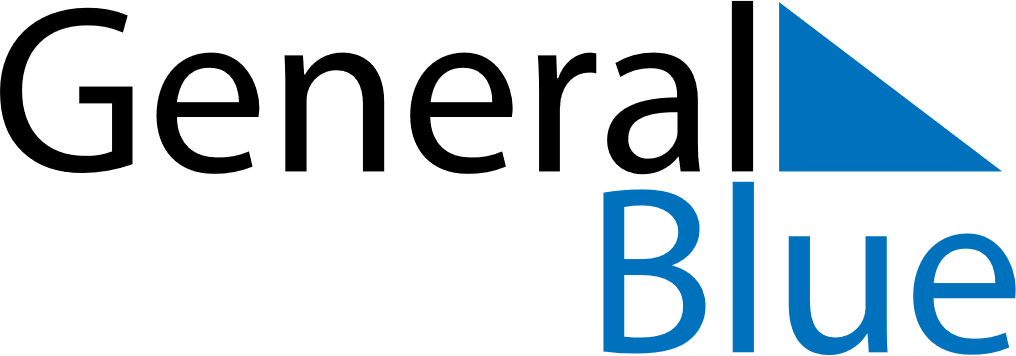 October 2022October 2022October 2022October 2022CanadaCanadaCanadaSundayMondayTuesdayWednesdayThursdayFridayFridaySaturday123456778910111213141415Thanksgiving161718192021212223242526272828293031